To be able to plan a persuasive letter. 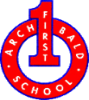 Date: _________________________
Think of three reasons that your animal would use to persuade the man. Choose a persuasive device that you could use with each one. 